Название Сайт Электронные торговые площадкиЭлектронные торговые площадкиЭТП ММВБ Госзакупкиwww.etp-micex.ruЭПТ «Газпромбанк»etp.gpb.ruООО «МЭТС»www.m-ets.ruСистема торгов «Сбербанк-АСТ»www.sberbank-ast.ruЕдиная электронная торговая площадкаetp.roseltorg.ruЭТП RTS tenderwww.rts-tender.ruCистема электронных торгов ZakazRFwww.etp.zakazrf.ruПортал поставщиков г. Москвыmarket.zakupki.mos.ruТорговый портал "Фабрикант.ру"www.fabrikant.ru ЕСТП СРОwww.estp-sro.ru  ТЗС Электраwww.tzselektra.ru  Аукционный конкурсный домwww.a-k-d.ru  ЭТП ОАО "Северсталь"supply.severstal.com  ЭТП «Lot-online»www.lot-online.ru  ЭТП «БашЗаказ»www.bashzakaz.ru  ЭТП «Альфалот»www.alfalot.ru  Торгово-закупочная система «АМС-сервис»www.amstzs.ru  ЭТП ГК Ростехнологииwww.etprf.ru  ЭТП Биржа "Санкт-Петербург"www.spbex.ru  ЭТП "ГазНефтеторг.ру"www.gazneftetorg.ru  ЭТП "Setonline"www.setonline.ru  ЗАО «Сибирская аграрная группа»www.sibagrogroup.ru  ЭТП «Вердиктъ»www.vertrades.ru ЭТП "Балтийская электронная торговая площадка"www.bepspb.ruЭТП "ELECTRO-TORGI.RU"www.electro-torgi.ruЭТП "RUSSIA OnLine"www.rus-on.ruЭТП Белорусская универсальная товарная биржаwww.butb.byУральская ЭТПwww.etpu.ruЭТП ICE TRADEwww.icetrade.byЭТП «РУП «Национальный центр маркетинга и конъюнктуры цен»(ЭТП Goszakupki.by)www.goszakupki.byЭТП «Коммерсантъ КАРТОТЕКА»www.kartoteka.ru/auctionsЭТП « UralBidIn»www.uralbidin.ruЭТП «uTender»www.utender.ruЭлектронные торговые системы B2B-Centerwww.b2b-center.ruЭТП «OTC-tender»www.otc.ruЭТП «Арбитат»www.arbitat.ruЭТП «Regtorg.com» (Utrade)www.regtorg.comЭТП «Пикон.ру»www.picon.ruЭТП «СТП»www.sibtoptrade.ruЭТП "Мосводоканал"etp.mosvodokanal.ruЭТП «Элтокс»www.eltox.ruЭТП «Ru-Trade»www.ru-trade24.ruСистемы электронных торгов «iTender»www.itender-online.ruЭТП «Rb2b»www.rb2b.ruЭТП «А-Коста»www.akosta.infoЭТП «АрбиТрейд»www.arbitrade.ruЭТП «Инвойс-Маркет»www.invoice-market.ruЭТП «Конкурсные торги Сибири» (ЭП для ФЭТП)www.sibtender.ruТорговая Система "ОБОРОНТОРГ"www.oborontorg.ruТорговая Система "Спецстройторг"www.sstorg.ruЭТП «Роснефть.Закупки»zakupki.rosneft.ruЭТП «СВФУ  имени М.К. Аммосова»www.s-vfu.ruЭТП города Красноярскаtorgi.admkrsk.ruЭТП «Асгор»etp.asgor.suАвтоматизированная система электронных закупок Газпромzakupki.gazprom.ruЭТП «ПРОМ-Консалтинг»promkonsalt.ruТорговая система  «ТЭК - Торг»tp.tektorg.ruЭТП «Столица»www.etrade-capital.ruЭТП «СтройТорги»www.stroytorgi.ruЭТП «УГМК»zakupki.ugmk.comРоссетиetp.rosseti.ruтел. 8 (495) 664-81-43
etp@rosseti.ruЭлектронные системы Поволжья   el-torg.comПо вопросам о сотрудничестве:sales@el-torg.com 
По общим вопросам:support@el-torg.com 8-(831)-421-11-11, 8-(831)-428-86-27ЭТП eRUSerus.ruinfo@erus.ru+7 (495) 245-02-17, 245-02-27ЭТП Сэтаймsetaim.rumail@setaim.ru8 800 505 1607ЭТП ТоргиКомиtorgikomi.rutorgikomi@e-contr.ru 8 (8212) 256 244ООО «Автодор - Торговая Площадка»etp-avtodor.ruinfo@etp-avtodor.ru+ 7(495) 249 - 07 - 01ЭТП СПбМТСБ «Торг-i»torgi.spimex.com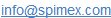 +7 (495) 380-0424; +7 (495) 380-0414Консультации по общим вопросам, прием в состав участников торгов, оформление документов:Фомченко Оксана Александровна – Начальник отдела (доб. 2112);Киселева Екатерина Александровна – Ведущий специалист (доб. 2175).ЭТП ОАО «Сетевая компания»etp.gridcom-rt.ruОбратная связь etp@gridcom-rt.ruЭТП "Икс солд К"Разработано в компании NAUMENetp.xsold.ru+7 (925) 602-54-14ЭТП «Центра развития закупок Республики Татарстан»https://etpzakupki.tatar/+7 (843) 291-95-81info.etpzakupki@tatar.ruГосударственные порталы и сайтыГосударственные порталы и сайтыЭлектронная подпись для ведения оценочной деятельности rosreestr.ru/wps/portalПортал государственных онлайн услуг города Москвы pgu.mos.ruМежведомственная система электронного документооборота по Московской области (МСЭД)mits.mosreg.ru/dokumenty/mezhvedomstvennaya-sistema-elektronnogo-dokumentooborotaФАУ «Главгосэкспертиза России»gge.ruГлавный радиочастотный центр: ГРЧЦwww.grfc.ruРабота в Единой системе межведомственного электронного взаимодействия (СМЭВ)smev.gosuslugi.ruАгентство по ипотечному жилищному кредитованию (АИЖК)www.ahml.ruЕдиная информационная система нотариата России (ЕИС)www.fciit.ruИнформационный обмен в системе Единого федерального реестра сведений о фактах деятельности юридических лиц.(Федресурс)www.fedresurs.ruВзаимодействие с органами Росреестраwww.rosreestr.ruРабота с Федеральной службой по тарифам (ФСТ)www.fstrf.ruРабота с Федеральным агентством по управлению государственным имуществомwww.rosim.ruРабота с Единым Федеральным Реестром сведений о банкротстве(ЕФРСБ)bankrot.fedresurs.ruРабота с Единым реестром сайтов в Интернете, содержащих информацию , распространение которой запрещено. (Роскомнадзор)www.rkn.gov.ruДля работы на официальном сайте Закупки в рамках 223-ФЗ (zakupki.gov.ru/223)www.zakupki.gov.ru/223Сдача отчетности в Росалкогольрегулированиеwww.fsrar.ruРабота с Федеральной службой по финансовому мониторингуwww.fedsfm.ruРабота с Федеральной службой по надзору в сфере природопользования (Росприроднадзор)www.rpn.gov.ruРабота с Федеральной государственной информационнаяой системой  Росаккредитации (ФГИС Росаккредитация) www.fsa.gov.ruПодача отчетности в Центральный Банк РФ (Финансовые рынки, бывший ФСФР)cbr.ru/sbrfrРабота с Государственной информационной системой в области энергосбережения и повышения энергетической эффективности (ГИС «Энергоэффективность»)gisee.ruРабота с Министерством энергетики (сдача копии энергетического паспорта в СРО в области энергетических обследований согласно Приказу Минэнерго РФ №182 от 19.04.2010minenergo.gov.ruРабота на Портале Государственных услугwww.gosuslugi.ruПодача заявок на ФГБУ «Федеральный институт промышленной собственности» (ФИПС) (ЭП для подачи заявок)www1.fips.ruПредоставление сведений о некоммерческих организациях в Министерство юстиции РФ (ЭП для портала «Минюста»)minjust.ruДля таможенного оформления товаров в Федеральной таможенной службе (ФТС)www.customs.ruПодача отчетности в Федеральную налоговую службу (ФНС России)www.nalog.ruПодача отчетности в Пенсионный фонд России (ПФР).www.pfrf.ruПодача отчетности в Федеральную службу государственной статистики (Росстат)www.gks.ruПодача отчетности в Фонд социального страхования.fss.ruРабота в сфере жилищно-коммунальных услугpp1468.ru/#/welcomeРабота в Федеральной государственной информационной системы территориального планирования (ФГИС ТП)fgis.minregion.ruНегосударственные сайты и порталыНегосударственные сайты и порталыВестник государственной регистрацииwww.vestnik-gosreg.ruЭлектронная биржа банковских гарантий My-bg.ruMy-bg.ru«АТИ-ДОКИ» — электронный документооборот в системе АвтоТрансИнфоd.ati.su/welcome Бюро кредитных историй:Список БКИ, где может приниматься электронная подпись УЦ ООО «Русь-Телеком»:1.	ООО «Межрегиональное Бюро кредитных историй» 2.	ЗАО «Северо-Западное бюро кредитных историй» 3.	ООО «Кредитное бюро Русский Стандарт» 4.	ООО «Бюро кредитных историй Поволжье» 5.	ООО «Межрегиональное Бюро кредитных историй «Кредо» 6.	ООО «Красноярское Бюро кредитных историй»www.mbki.ruwww.nwcredit.ruwww.rs-cb.ruwww.bci-volga.ruwww.kredo-kam.ruwww.kr-bki.ru 